GCP  4.1.1  The investigator(s) should be qualified by education, training, and experience to assume responsibility for the proper conduct of the trial, should meet all the qualifications specified by the applicable regulatory requirement(s), and should provide evidence of such qualifications through up-to-date curriculum vitae and/or other relevant documentation requested by the sponsor, the IRB/IEC, and/or the regulatory authority(ies).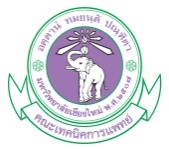 CV TEMPLLATE FOR RESEARCHERSWHO ARE STUDENTS OR TRAINEESCV TEMPLLATE FOR RESEARCHERSWHO ARE STUDENTS OR TRAINEESCV TEMPLLATE FOR RESEARCHERSWHO ARE STUDENTS OR TRAINEESThis is the curriculum vitae that must be attached to a research project document that is being submitted to the Research Ethics Committee.  It is not necessary to send a complete, detailed curriculum vitae.  A copy of detailed CV should be kept for reference.  Alternatively, the curriculum vitae of the organization sponsoring the research project may be used.This is the curriculum vitae that must be attached to a research project document that is being submitted to the Research Ethics Committee.  It is not necessary to send a complete, detailed curriculum vitae.  A copy of detailed CV should be kept for reference.  Alternatively, the curriculum vitae of the organization sponsoring the research project may be used.This is the curriculum vitae that must be attached to a research project document that is being submitted to the Research Ethics Committee.  It is not necessary to send a complete, detailed curriculum vitae.  A copy of detailed CV should be kept for reference.  Alternatively, the curriculum vitae of the organization sponsoring the research project may be used.This is the curriculum vitae that must be attached to a research project document that is being submitted to the Research Ethics Committee.  It is not necessary to send a complete, detailed curriculum vitae.  A copy of detailed CV should be kept for reference.  Alternatively, the curriculum vitae of the organization sponsoring the research project may be used.1. Name and Surname1. Name and SurnameThai :      English :      Thai :      English :      2.Gender       Male      	  Female   2.Gender       Male      	  Female   2.Gender       Male      	  Female   2.Gender       Male      	  Female   3. Currently studying / training in….. (Program , Faculty, Institution)3. Currently studying / training in….. (Program , Faculty, Institution)3. Currently studying / training in….. (Program , Faculty, Institution)3. Currently studying / training in….. (Program , Faculty, Institution)4. Contact  address4. Contact  address4. Contact  addressTel :       E-mail :       5. Educational background   Faculty/institution                                         Year study completed                  Degree5. Educational background   Faculty/institution                                         Year study completed                  Degree5. Educational background   Faculty/institution                                         Year study completed                  Degree5. Educational background   Faculty/institution                                         Year study completed                  Degree6. Postgraduate study/training    Faculty/institution       Specialty                Year study completed                  Award
        6. Postgraduate study/training    Faculty/institution       Specialty                Year study completed                  Award
        6. Postgraduate study/training    Faculty/institution       Specialty                Year study completed                  Award
        6. Postgraduate study/training    Faculty/institution       Specialty                Year study completed                  Award
        7. Adviser’s name7. Adviser’s name7. Adviser’s name7. Adviser’s name8. Research ethics/ GCP training or experienceA.      B.      C.      8. Research ethics/ GCP training or experienceA.      B.      C.      8. Research ethics/ GCP training or experienceA.      B.      C.      8. Research ethics/ GCP training or experienceA.      B.      C.      	Signature 		Date.......           	Signature 		Date.......           	Signature 		Date.......           	Signature 		Date.......           